SAVIGNANO sul RUBICONE (FC)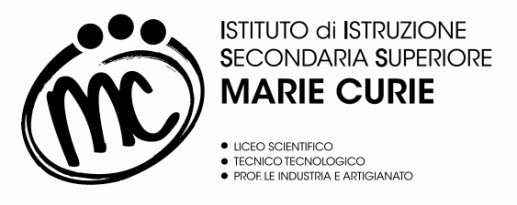 Via Togliatti n. 5  C.A.P. 47039Tel. 0541 944602  C.F. 90038920402Mail: fois001002@istruzione.itP.E.C. fois001002@pec.istruzione.itWeb site: www.mcurie.edu.itAl Dirigente ScolasticoIstituto di Istruzione Superiore“Marie Curie” – Savignano sul RubiconeAUTOCERTIFICAZIONE RELATIVA ALLE ATTIVITA’ FUNZIONALI RETRIBUITE CON IL FIS - A.S. 2022/23Il/La sottoscritto/a                                                                                                   in servizio presso questo Istituto in qualità di  docente a  tempo (determinato/indeterminato)                                                                nella/e classe/i                                                                  Indirizzo/indirizzi (Liceo, Tecnico, Professionale) ___________________________ consapevole delle responsabilità   stabilite  dalla Legge (DPR 445/2000, Art. 46) per false attestazioni, dichiara di aver svolto nell’a.s. 2021/22 le seguenti  attività da retribuire  con il  Fondo di Istituto  (FIS) come previsto  dal CCNL del 29/11/2007 in relazione  a  quanto  stabilito nella contrattazione integrativa  e come da nota di incarico.  N.B. Le attività indicate saranno retribuite solo per  le  ore effettivamente prestate, comunque e sempre entro il budget stabilito per ognuna di esse in sede di contrattazione integrativa di Istituto.Eventuali osservazioni 	_ 	_ 	_ 	_ 	_ 	_ 	_ 	_	_ 	_ 	_In fedeData 	(firma)VISTO, si autorizza il pagamento per un totale di ore	Il Dirigente Scolastico	Ing. Mauro TosiN°Attività  Funzionali svolte nel corrente a.s. (Personale DOCENTE)Barrare la casella di interesseORE(da compilare soloa cura dell’ufficio)1Collaboratori del Dirigente Scolastico2Docenti Coordinatore/Segretario Consiglio di Classe   3Docente Referente  Indirizzo  IP -  (Tutor Piano PFI - D.lgs. 61/2017)  4Docente Referente  Educazione Civica - Legge 92/2018  - Nota MI 19479/2020)(con esclusione dei docenti della classe di concorso  A046)  5Docenti Responsabili di laboratorio 6Docenti referenti dei Dipartimenti Disciplinari7Commissione  Orario8Commissione  Nucleo Interno di Valutazione (NIV) 9Commissione  Allievi  diversamente abili (DVA)  10Commissione  Allievi  DSA/BES  e Piano dell’inclusività11Commissione  Orientamento in ENTRATA12Commissione  Orientamento in USCITA13Commissione  per I Percorsi PCTO (Importi NON a carico del FIS)14Commissione  Elettorale15Commissione  Biblioteca di Istituto16Commissione  Ed. alla salute, sicurezza stradale, ed. alimentare, contrasto cyberbullismo ecc. 17Commissione  L2 per allievi stranieri18Commissione  Viaggi di Istruzione19Commissione  per la Formazione Classi 20Commissione per l’attuazione dei finanziamenti e dei progetti PNRR 21Attività nei progetti PTOF nn    ____ ____ ____ ____ ___ (allegare diario di bordo e/o registro)                                                                                                                                                ORE TOTALI                                                                                                                                                ORE TOTALI                                                                                                                                                ORE TOTALI